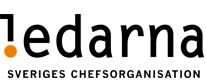 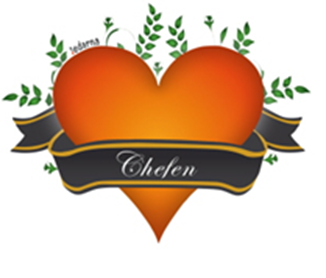 Membership info 23w18Best member! Here comes a new member letter.Volvo Cars puts a notice on 1,100 civil servants in Sweden.The announcement came like a bolt from the blue, we as a company make a profit of 6.4 billion sek for Q1 and sales in April increased by 10% and also good sales in Q1.But unfortunately, we have today received from the company that they will notify 1100 civil servants in Sweden. The company bases this on the following concise reasons.Culture:We need to be much more cost-effective in our way of thinking going forward, we have brought in many consultants, bought services, and increased the number of employees. This is where the notification will affect us.Competence: The company must continue to work with competence and to find the right competence for our transition. Without building on costs.Costs:The company must look over costs and how we use the company's moneyDuring the next week, we trade unions will sit down with the company and start looking at how the process should look like and how and when we start negotiating.Our goal is to focus on purchased services and consultants so that we have as few employees as possible who are made redundant.We will get back to you as soon as we know more.The wage revision 2023After all, we also have a salary audit that is in the starting pits and that must be handled during this notice period, here we currently have nothing more than that we have moved our salary negotiation meetings forward a little in time.If you have questions or want to talk, contact one of the three of us below!Sincerely
Peter Storm			Leonel Diniz			Sten HenricssonChairman			Vice Chairman			Treasurer0708-20 90 36			0733-33 27 36			0729-77 48 64peter.storm@volvocars.com	leonel.diniz@volvocars.com	sten.henricsson@volvocars.com